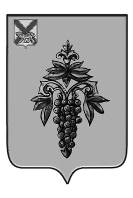 АДМИНИСТРАЦИЯ ЧУГУЕВСКОГО МУНИЦИПАЛЬНОГО ОКРУГАПРИМОРСКОГО КРАЯПОСТАНОВЛЕНИЕ                                                                 с. Чугуевка                                                       О внесении изменений в постановление администрации Чугуевского муниципального района от 10 января 2020 года № 05-НПА «Об утверждении Порядка формирования муниципального задания на оказание муниципальных услуг (выполнение  работ) в отношении муниципальных учреждений Чугуевского муниципального округа и финансового обеспечения выполнения муниципального задания»В соответствии с пунктом 3 и 4 статьи 69.2 Бюджетного кодекса Российской Федерации, пунктом 7 статьи 9.2  Федерального закона от 12 января 1996  №7-ФЗ «О некоммерческих организациях» и частью 5 статьи 4 Федерального закона от 03 ноября 2006 № 174-ФЗ «Об  автономных учреждениях», руководствуясь статьей 43 Устава Чугуевского муниципального, администрация Чугуевского муниципального округаПОСТАНОВЛЯЕТ:1. Внести в постановление администрации Чугуевского муниципального района от 10 января 2020 года № 05-НПА «Об утверждении Порядка формирования муниципального задания на оказание муниципальных услуг (выполнение работ) в отношении муниципальных учреждений Чугуевского муниципального округа и финансового обеспечения выполнения муниципального задания» (далее – Порядок) следующие изменения: 1.1. В абзаце втором пункта 2.2. Порядка слова «формируется по форме» заменить словами «формируется по форме 1»;1.2. Пункт 2.3. Порядка изложить в следующей редакции:«2.3. Муниципальное задание формируется в процессе формирования бюджета Чугуевского муниципального округа на очередной финансовый год и плановый период или очередной финансовый год и утверждается не позднее 15 рабочих дней со дня утверждения лимитов бюджетных обязательств в отношении:- бюджетных или автономных учреждений – администрацией Чугуевского муниципального округа, являющейся органом, осуществляющим функции и полномочия учредителя;- казенных учреждений – главными распорядителями средств бюджета Чугуевского муниципального округа, в ведении которых находятся муниципальные казенные учреждения.»;1.3. В пункте 2.7. слово «района» заменить словом «округа»; 1.4. В абзацах 6 и 10 пункта 3.2. Порядка слова «государственной услуги» заменить словами «муниципальной услуги»;1.5. В абзаце 2 пункта 3.9. слова «районного бюджета» заменить словами «бюджета округа»;1.6. Пункт 3.13. Порядка изложить в следующей редакции:«3.13. Субсидия на финансовое обеспечение выполнения муниципального задания перечисляется на лицевой счет бюджетного или автономного учреждения, открытый в Управлении Федерального казначейства по Приморскому краю.»;1.7. Пункт 3.17 Порядка дополнить абзацем следующего содержания:«Если на основании отчета о выполнении муниципального задания, предусмотренного пунктом 5.1. настоящего Порядка, фактические показатели объема, указанные в отчете о выполнении муниципального задания (с учетом допустимых (возможных) отклонений) за первый квартал, полугодие и 9 месяцев текущего года, превышают запланированные показатели, то объем субсидии увеличивается только после внесения изменений в муниципальное задание.»;1.8. Раздел 5 Порядка изложить в следующей редакции:«5.1. Отчет о выполнении муниципального задания, составленный по форме согласно приложению № 2 к настоящему Порядку (далее – отчет), предоставляется:- бюджетными и автономными учреждениями - структурным подразделениям (отдел, управление) администрации Чугуевского муниципального округа, курирующим деятельность указанных учреждений;- казенными учреждениями - главным распорядителям средств бюджета Чугуевского муниципального округа, в ведении которых они находятся. 5.2. Отчеты представляются:- за первый квартал, полугодие и 9 месяцев – не позднее 15 числа месяца, следующего за отчетным кварталом;- за отчетный финансовый год – не позднее 30 января года, следующего за отчетным.Структурные подразделения (отдел, управление) администрации Чугуевского муниципального округа, курирующие деятельность бюджетных и (или) автономных учреждений, главные распорядители средств бюджета Чугуевского муниципального округа, в ведении которых находятся казенные учреждения, вправе установить плановые показатели достижения результатов на установленную ими отчетную дату в процентах от годового объема оказания муниципальных услуг (выполнения работ) или в натуральных показателях, как для муниципального задания в целом, так и относительно его части (с учетом неравномерного процесса их оказания (выполнения).5.3. Мониторинг исполнения муниципального задания проводится структурными подразделениями администрации Чугуевского муниципального округа, курирующими деятельность бюджетных и (или) автономных учреждений, главными распорядителями средств бюджета, в ведении которых находятся казенные учреждения, с целью получения информации о ходе и результатах исполнения муниципальных заданий учреждениями и внесения предложений по изменению муниципального задания.5.4. Мониторинг исполнения муниципального задания включает в себя: - сбор отчетов;- оценку достижения показателей, характеризующих качество муниципальных услуг (выполнения работ);- оценку достижения показателей, характеризующих объем муниципальных услуг (выполнения работ).5.5. Структурные подразделения (отдел, управление) администрации Чугуевского муниципального округа, курирующие деятельность бюджетных и (или) автономных учреждений, главные распорядители средств бюджета, в ведении которых находятся казенные учреждения, в течение 15 рабочих дней со дня предоставления отчетов составляют аналитическую записку о результатах мониторинга муниципального задания (далее – аналитическая записка).5.6. Аналитическая записка содержит:- характеристику фактических результатов выполнения муниципального задания;- характеристику фактов, повлиявших на отклонение фактических результатов выполнения муниципального задания от запланированных;- характеристику перспектив выполнения муниципального задания в соответствии с утвержденными объемами муниципального задания;- перечень и описание мер, принятых по результатам мониторинга.5.7. Отчеты, за исключением содержащихся в нем сведений, составляющих государственную тайну, подлежат размещению на официальном сайте в информационно-телекоммуникационной сети Интернет по размещению информации о государственных и муниципальных учреждениях (www.bus.gov.ru) и на официальном сайте в информационно-телекоммуникационной сети Интернет Чугуевского муниципального округа, а также могут быть размещены на официальных сайтах учреждений в информационно-телекоммуникационной сети Интернет.5.8. Контроль за выполнением муниципального задания бюджетными и автономными учреждениями, казенными учреждениями осуществляют соответственно структурные подразделения (отдел, управление) администрации Чугуевского муниципального округа в отношении бюджетных или автономных учреждений, главные распорядители средств бюджета округа, в ведении которых находятся казенные учреждения, в рамках внутреннего муниципального финансового контроля и внутреннего муниципального финансового аудита, осуществляемого в порядке, установленном администрацией Чугуевского муниципального округа.»;1.9.  Слова «Приложение № 1 к постановлению Администрации Чугуевского муниципального района от 10.01.2020 года № 05-НПА» и «Приложение № 2 к постановлению Администрации Чугуевского муниципального района от 10.01.2020 года № 05-НПА» исключить;1.10. Приложение № 1 к Порядку изложить в редакции приложения к настоящему постановлению (прилагается).2. Настоящее постановление подлежит официальному опубликованию и размещению на официальном сайте Чугуевского муниципального округа в сети Интернет.3. Настоящее постановление вступает в силу со дня официального опубликования и распространяет свое действие на правоотношения, возникшие с 1 января 2022 года.МУНИЦИПАЛЬНОЕ ЗАДАНИЕна 20___год и плановый период 20__ и 20__годовНаименование муниципального учреждения (обособленного подразделения) __________________________________________________________________________________________________________________________________________________Вид деятельности  муниципального  учреждения ________________________________________________________________________________________________________________________________________________________________________(указывается вид деятельности муниципального учреждения, по которому ему утверждается муниципальное задание)Часть 1. Сведения об оказываемых муниципальных услугахРаздел ________Показатели, характеризующие объем и (или) качество муниципальной услуги:Показатели, характеризующие качество муниципальной услуги 1:Показатели, характеризующие объем муниципальной услуги:Нормативные правовые акты, устанавливающие размер платы (цену, тариф) либо порядок ее (его) установления:Порядок оказания муниципальной услугиНормативные правовые акты, регулирующие порядок оказания муниципальной услуги________________________________________________________________________________________________________(наименование, номер и дата нормативного правового акта)5.2. Порядок информирования потенциальных потребителей муниципальной услуги:Часть 2. Сведения о выполняемых работахРаздел______Показатели, характеризующие объем и (или) качество работы:Показатели, характеризующие качество работы 1:Показатели, характеризующие объем работы:Часть 3. Прочие сведения о муниципальном заданииОснования (условия и порядок)  для досрочного прекращения выполнения муниципального задания____________________________________________________________________________________________________________________Иная информация, необходимая для выполнения (контроля за выполнением) муниципального задания__________________________________________________________________________________________________________________3. Порядок контроля за выполнением муниципального задания4. Требование к отчетности о выполнении муниципального задания4.1. Сроки представления предварительного отчета о выполнении муниципального задания_________________________________4.2. Иные требования к отчетности о выполнении муниципального задания_______________________________________________________________________________________________________________________________________________________________5. Иные показатели, связанные с выполнением муниципального задания5_____________________________________________РАСПРЕДЕЛЕНИЕ ПОКАЗАТЕЛЕЙ ОБЪЕМАМУНИЦИПАЛЬНЫХ УСЛУГ (РАБОТ), СОДЕРЖАЩИХСЯВ МУНИЦИПАЛЬНОМ ЗАДАНИИна 20___год и плановый период 20__ и 20__годовНаименование муниципального учреждения (обособленного подразделения)_____________________________________________________________________________________________________________________________________Вид деятельности муниципального учреждения _____________________________________________________________________________________________________________________________________________________________(указывается вид деятельности муниципального учреждения, по которому ему утверждается муниципальное задание)1Заполняется в соответствии с  показателями, характеризующими качество муниципальной услуги (работы), установленными в базовых общероссийских перечнях или региональном перечне, а при их отсутствии или в дополнение к ним - показателями, характеризующими качество, установленными при необходимости органом, осуществляющим функции и полномочия учредителя, или главным распорядителем средств краевого бюджета, в ведении которого находятся казенные учреждения.2 Заполняется в соответствии с базовыми общероссийскими перечнями или региональным перечнем.3 Заполняется в случае, если оказание услуг (выполнение работ) осуществляется на платной основе в соответствии с законодательством Российской Федерации в рамках муниципального задания. При оказании услуг (выполнении работ) на платной основе сверх установленного муниципального задания указанный показатель не формируется.4  В случае если единицей объема работы является работа в целом, показатель не указывается.5В числе иных показателей может быть указано допустимое (возможное) отклонение от выполнения муниципального задания (части муниципального задания), в пределах которого оно (его часть) считается выполненным (выполненной), при принятии органом, осуществляющим функции и полномочия учредителя бюджетных или автономных учреждений, главным распорядителем средств бюджета, в ведении которого находятся казенные учреждения, решения об установлении общего допустимого (возможного) отклонения от выполнения муниципального задания, в пределах которого оно считается выполненным (в процентах, в абсолютных величинах). В этом случае допустимые (возможные) отклонения, предусмотренные подпунктами 3.1 и 3.2 настоящего муниципального задания, не заполняются. В числе иных показателей могут быть установлены  показатели выполнения муниципального задания в процентах от годового объема оказания муниципальных услуг (выполнения работ) или в абсолютных величинах как для муниципального задания в целом, так и относительно его части на  отчетную дату (в том числе с учетом неравномерного оказания муниципальных услуг (выполнения работ) в течение календарного года).».Глава Чугуевскогомуниципального округа,глава администрации         Р.Ю. Деменев                                                                                 Приложение к постановлениюАдминистрации Чугуевского муниципального округа    от _____________ года № __-НПАФорма 1Приложение № 1к Порядку формирования муниципального задания на оказание муниципальных услуг (выполнение работ) в отношении муниципальных учреждений Чугуевского муниципального округа и финансового обеспечения выполнения муниципального заданияУТВЕРЖДАЮРуководитель (уполномоченное лицо)____________________________________________________(администрации Чугуевского муниципального округа, осуществляющего функции и полномочия учредителя; главного распорядителя бюджетных средств)____________     ____________       ______________________             (должность)                        (подпись)                             (расшифровка подписи)"______ "_________________________________20_____  годНаименование муниципальной  услуги______________________________________________________________________________________________Код по базовомуобщероссийскомуперечню илирегиональномуперечнюКатегории потребителей  муниципальной  услуги_________________________________________________________________________________________________________________________________________________________Код по базовомуобщероссийскомуперечню илирегиональномуперечнюУникальный номер реестровой записи 2Показатель, характеризующий содержание муниципальной услугиПоказатель, характеризующий содержание муниципальной услугиПоказатель, характеризующий содержание муниципальной услугиПоказатель, характеризующий условия (формы) оказания муниципальной услугиПоказатель, характеризующий условия (формы) оказания муниципальной услугиПоказатель качества муниципальной услугиПоказатель качества муниципальной услугиЗначение показателя качествамуниципальной услугиЗначение показателя качествамуниципальной услугиЗначение показателя качествамуниципальной услугиДопустимые  (возможные)  отклонения  от установленных значений показателей  качества  муниципальной  услугиДопустимые  (возможные)  отклонения  от установленных значений показателей  качества  муниципальной  услугиУникальный номер реестровой записи 2___________(наименование показателя)2____________
(наименование показателя)2____________
(наименование показателя)2____________
(наименование показателя)2____________
(наименование показателя)2Наименова-ние показателя1Наиме-нование единицы измерения120__год(очередной финансовыйгод)20__год(1-й год планового периода)20__год (2-й год планового периода)в про-центахв абсолют-ныхпоказа-телях12345678910111213Уникальный номер реестровой записи 2Показатель, характеризующий содержание муниципальной услугиПоказатель, характеризующий содержание муниципальной услугиПоказатель, характеризующий содержание муниципальной услугиПоказатель, характеризующий условия (формы) оказания муниципальной услугиПоказатель, характеризующий условия (формы) оказания муниципальной услугиПоказатель объемамуниципальной услугиПоказатель объемамуниципальной услугиЗначение показателя объемамуниципальной услугиЗначение показателя объемамуниципальной услугиЗначение показателя объемамуниципальной услугиСредний размерплаты (цена, тариф)3Средний размерплаты (цена, тариф)3Средний размерплаты (цена, тариф)3Допустимые  (возможные)  отклонения  от установленных  значений показателей  качества  объема муниципальной  услугиДопустимые  (возможные)  отклонения  от установленных  значений показателей  качества  объема муниципальной  услугиУникальный номер реестровой записи 2______(наиме-нование показа-теля)2______(наиме-нование показа-теля)2______(наиме-нование показа-теля)2______(наиме-нование показа-теля)2______(наиме-нование показа-теля)2Наименова-ние показателя2Наиме-нование единицы измерения220__год(очередной финансовыйгод)20__год(1-й год плано-вого перио-да)20__год (2-й год планового периода)20__год(очередной финансовый год)20__год(1-й год плано-вого перио-да)20__год (2-й год планового периода)в про-центахВ абсолют-ныхпоказа-телях12345678910111213141516Нормативный правовой актНормативный правовой актНормативный правовой актНормативный правовой актНормативный правовой актвидпринявший органдатаномернаименование12345Способ информированияСостав размещаемой информацииЧастота обновления информации123Наименование работы__________________________________________________________________________________________________________Код по базовомуобщероссийскомуперечню илирегиональномуперечнюКатегории потребителей работы_____________________________________________________________________________________________________________________________________________________________________Код по базовомуобщероссийскомуперечню илирегиональномуперечнюУникальный номер реестровой записи 2Показатель, характеризующий содержание работыПоказатель, характеризующий содержание работыПоказатель, характеризующий содержание работыПоказатель, характеризующий условия (формы) выполненияработыПоказатель, характеризующий условия (формы) выполненияработыПоказатель качества работыПоказатель качества работыЗначение показателя качестваработыЗначение показателя качестваработыЗначение показателя качестваработыДопустимые  (возможные)  отклонения  от установленных значений показателей  качества муниципальной  работы4Допустимые  (возможные)  отклонения  от установленных значений показателей  качества муниципальной  работы4Уникальный номер реестровой записи 2___________(наименование показателя)2____________
(наименование показателя)2____________
(наименование показателя)2____________
(наименование показателя)2____________
(наименование показателя)2Наименова-ние показателя1Наиме-нование единицы измерения120__год(очередной финансовыйгод)20__год(1-й год планового периода)20__год (2-й год планового периода)в про-центахв абсолют-ныхпоказа-телях12345678910111213Уникальный номер реестровой записи 2Показатель, характеризующий содержание муниципальной работыПоказатель, характеризующий содержание муниципальной работыПоказатель, характеризующий содержание муниципальной работыПоказатель, характеризующий условия (формы) оказания муниципальной работыПоказатель, характеризующий условия (формы) оказания муниципальной работыПоказатель объемамуниципальной работыПоказатель объемамуниципальной работыПоказатель объемамуниципальной работыЗначение показателя объемамуниципальной работыЗначение показателя объемамуниципальной работыЗначение показателя объемамуниципальной работыСредний размерплаты (цена, тариф)3Средний размерплаты (цена, тариф)3Средний размерплаты (цена, тариф)3Допустимые  (возможные)  отклонения  от установленных  значений показателей  объема муниципальной  работыДопустимые  (возможные)  отклонения  от установленных  значений показателей  объема муниципальной  работыУникальный номер реестровой записи 2______(наиме-нование показа-теля)2______(наиме-нование показа-теля)2______(наиме-нование показа-теля)2______(наиме-нование показа-теля)2______(наиме-нование показа-теля)2Наименова-ние показателя2Наиме-нование единицы измерения2опи-са-ниерабо-ты20__год(очередной финансовыйгод)20__год(1-й год плано-вого перио-да)20__год (2-й год планового периода)20__год(очередной финансовый год)20__год(1-й год плано-вого перио-да)20__год (2-й год планового периода)в про-центахВ абсолют-ныхпоказа-телях1234567891011121314151617Форма контроляПериодичностьСтруктурные подразделения администрации Чугуевского муниципального округа, осуществляющие контроль за выполнением муниципального задания123Форма 2УТВЕРЖДАЮРуководитель (уполномоченное лицо)____________________________________________________(администрации Чугуевского муниципального округа, осуществляющего функции и полномочия учредителя; главного распорядителя бюджетных средств)____________     ____________       ______________________             (должность)                             (подпись)                                 (расшифровка подписи)"______ "_________________________________20_____  годНаименование обособленного подразделения 2Уникаль-ный номер реестро-вой записи 2Показатель, характеризующий содержание муниципальной услугиПоказатель, характеризующий содержание муниципальной услугиПоказатель, характеризующий содержание муниципальной услугиПоказатель, характеризующий условия (формы) выполненияработыПоказатель, характеризующий условия (формы) выполненияработыПоказатель объема муниципальной услугиПоказатель объема муниципальной услугиПоказатель объема муниципальной услугиЗначение показателя объема муниципальной услугиЗначение показателя объема муниципальной услугиЗначение показателя объема муниципальной услугиРазмер платы (цена, тариф)Размер платы (цена, тариф)Размер платы (цена, тариф)Допустимые  (возможные)  отклонения  от установленных  значений показателей  объема муниципальной  услугиДопустимые  (возможные)  отклонения  от установленных  значений показателей  объема муниципальной  услугиДопустимые  (возможные)  отклонения  от установленных  значений показателей  объема муниципальной  услугиНаименование обособленного подразделения 2Уникаль-ный номер реестро-вой записи 2(наимено-вание показате-ля)2(наимено-вание показате-ля)2(наимено-вание показате-ля)2(наимено-вание показате-ля)2(наиме-нова-ние показа-теля)2(наиме-нование показа-теля)2единица измеренияединица измерения20__год(очеред-ной финансо-выйгод)20__год(1-й год плано-вого перио-да)20__год (2-й год плано-вого перио-да)20__год(очеред-ной финансо-выйгод)20__год(1-й год плано-вого перио-да)20__год (2-й год плано-вого перио-да)Допустимые  (возможные)  отклонения  от установленных  значений показателей  объема муниципальной  услугиДопустимые  (возможные)  отклонения  от установленных  значений показателей  объема муниципальной  услугиДопустимые  (возможные)  отклонения  от установленных  значений показателей  объема муниципальной  услугиНаименование обособленного подразделения 2Уникаль-ный номер реестро-вой записи 2(наимено-вание показате-ля)2(наимено-вание показате-ля)2(наимено-вание показате-ля)2(наимено-вание показате-ля)2(наиме-нова-ние показа-теля)2(наиме-нование показа-теля)2наименованиеКод по ОКЕИ20__год(очеред-ной финансо-выйгод)20__год(1-й год плано-вого перио-да)20__год (2-й год плано-вого перио-да)20__год(очеред-ной финансо-выйгод)20__год(1-й год плано-вого перио-да)20__год (2-й год плано-вого перио-да)в процентахв процентахв абсо-лют-ных вели-чинах12345678910111213141516171818